PHÒNG GD&ĐT LONG BIÊNTRƯỜNG THCS CỰ KHỐINỘI DUNG ÔN TẬP KIỂM TRA GIỮA HỌC KÌ II             MÔN TIN HỌC 7 NĂM HỌC 2023– 2024I. MỘT SỐ KIẾN THỨC CẦN NHỚ:- Chương trình bảng tính là gì?- Các thành phần chính trên bảng tính?- Cách nhập, chỉnh sửa dữ liệu trong trang tính- Tên các kiểu dữ liệu trên bảng tính?- Cách nhập công thức?- Cách sao chép công thức?II. MỘT SỐ CÂU HỎI, BÀI TẬP THAM KHẢO:Phần I: Trắc nghiệm Em hãy chọn phương án đúng nhất cho các câu sau:    Câu 1: Các công cụ định dạng trong Excel gồm: A. định dạng phông chữ, cỡ chữB. định dạng phông chữ, cỡ chữ, kiểu chữ, kiểu căn lề, tô màu nền, ...C. định dạng cỡ chữ, kiểu căn lềD. định dạng phông chữ, kiểu căn lề, tô màu nền Câu 2: Nút lệnh dùng để định dạng phông chữ là:A.  		B.  	  	C.            	D. 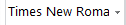 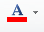 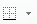 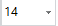 Câu 3: Nút lệnh dùng để định dạng cỡ chữ là:A.  		B.  	  	C.            	D. Câu 4: Nút lệnh dùng để định dạng kiểu chữ đậm là:A. 			B. 		C. 		           D. 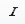 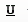 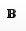 Câu 5: Nút lệnh (Font Color) dùng để:A. định dạng phông chữ.                                                 B. định dạng màu chữ.C. định dạng kiểu chữ.                                                    D. định dạng cỡ chữ.Câu6: Nút lệnh dùng để định dạng kiểu chữ nghiêng là:A. 			B. 		C. 		           D.  Câu 7: Nút lệnh  dùng để định dạng: 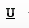 A. kiểu chữ nghiêngB. kiểu chữ gạch chânC. kiểu chữ đậmD. Tất cả đều đúng Câu 8: Nút lệnh dùng để căn thẳng lề phải là:A.   		B.   	                      C.                     D. 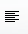 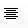 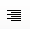 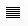 Câu : Nút lệnh dùng để căn thẳng lề trái là:A.   		B.   	                      C.                     D. Câu 10: Bảng tính điện tử nhận biết được các kiểu dữ liệu nào?A. Dữ liệu văn bản						B. Dữ liệu sốC. Dữ liệu ngày, tháng					D. Cả A, B, C đều đúngCâu 11: Kí hiệu phép toán nào trong phần mềm bảng tính giống trong toán học?A. Phép cộng		B. Phép nhân	C. Phép chia		D. Phép lũy thừa	Câu 12: Kí hiệu bắt buộc trong công thức là:A. =			B. +				C. *			D. /Câu 13: Trong phần mềm bảng tính, công thức nào dưới đây sai:A. = 5*2+1		B. = 7/2		C. = 4(7+3)		D. = 1+2-8Câu 14: Kết quả của biểu thức = (1+2)*3 là: A. 8			B. 9			C. 10			D. 11Câu 15: Để sao chép công thức ta sử dụng nút lệnh:A. Ctrl		B. Copy		C. Cut		D. Đáp án khácCâu 16: Phần mềm bảng tính mặc định các dữ liệu văn bản được:A. Căn thẳng 2 lề				B. Căn thẳng lề tráiC. Căn thẳng lề phải			D. Căn giữaCâu 17: Phần mềm bảng tính mặc định các dữ liệu số được:A. Căn thẳng 2 lề				B. Căn thẳng lề tráiC. Căn thẳng lề phải			D. Căn giữaCâu 18: Biểu thức 5+6(4-2) được chuyển sang Excel dạng:A. = 5+6(4-2)				B. 5+6*(4-2)		C. = 5+6*(4-2)				D. Cả A, C đều đúngCâu 19: Biểu thức = (1+3)/2*6 được chuyển từ biểu thức toán học nào?A. (1+3)/2*6				B. = (1+3)/2*6C. = (1+3):2.6				D. (1+3):2.6Câu 20: Tên của hàm tính tổng trong Excel là:A. IF			B. COUNT		C. SUM		D. AVERAGECâu 21: Tên của hàm tính trung bình cộng trong Excel là:A. IF			B. COUNT		C. SUM		D. AVERAGECâu 22: Tên của hàm tìm giá trị nhỏ nhất trong Excel là:A. MIN		B. MAX		C. SUM		D. AVERAGECâu 23: Tên của hàm đếm số các giá trị là số có trong ô, vùng có trong danh sách trong Excel là:A. MIN		B. COUNT		C. SUM		D. AVERAGECâu 24: Hàm = SUM(1,2,3) cho ra kết quả là:A. 4			B. 5			C. 6			D. 7Câu 25: Hàm = MIN(4,5,6,7,8,9) cho ra kết quả là:A. 4			B. 5			C. 6			D. 7Câu 26: Hàm = MAX(40,50,60,70) cho ra kết quả là:A. 40			B. 50			C. 60			D. 70Câu 27: Hàm = AVERAGE(1,2,3) cho ra kết quả là:A. 0			B. 1			C. 2			D. 3Câu 28: Hàm = COUNT(4,5,6,7,8,9) cho ra kết quả là:A. 4			B. 5			C. 6			D. 7Phần II: Tự luận Câu 1: Nêu lợi ích của việc định dạng trang tính?Câu 2: Nêu cách nhập công thức? Câu 3: Phần mềm bảng tính mặc định căn phải dữ liệu là số và ngày tháng, căn trái dữ liệu là văn bản. Em có thể thay đổi lại cách căn lề cho dữ liệu số, ngày tháng và văn bản được không? Nếu có thì bằng lệnh nào?Câu 4: Em hãy chuyển các biểu thức toán học sau sang dạng các biểu thức trong Excel:a. {12+[4.3 -2(8:4 +1)]}b. DUYỆT CỦA BGH            TT/NTCM DUYỆT              NGƯỜI RA ĐỀ CƯƠNG					         	                         Tống Thị Thùy Linh